ПОЛОЖЕНИЕО проведении Открытого Всероссийского Кубка на призы ООО «Весна» по каратэ WSF(код вида спорта-0900001311Я)Самарская область, с. Кинель-Черкассы                                                        28 апреля 2024г.1.Цели и задачи:- популяризация каратэ, как средство физического развития подрастающего поколения населения России, в рамках общегосударственной программы развития физической культуры и спорта, Администрация муниципального района Кинель-Черкасский;- развитие спортивных связей между спортивными клубами;- пропаганда здорового образа жизни среди молодёжи: детей и подростков;- профилактика наркомании и преступности;- выявление сильнейших спортсменов;- повышение спортивного мастерства.2.Сроки и место проведения:- Дата проведения – 28 апреля 2024г.- Место проведения – Россия, Самарская область, с .Кинель-Черкассы, ул. Солнечная 2, спорткомплекс «Старт».3.Организаторы соревнований:- Руководство проведения соревнований осуществляет Федерация Спортивного Каратэ России и  Клуб восточных боевых единоборств «Арена» Самарской области.- со организаторами являются: Администрация Кинель-Черкасского района, МБУ ФОК «Старт» - предоставление спортивного зала и  инвентаря, МАУ «ОЦС ММ»- проведение торжественного открытия и награждения, Отрадненское управление Министерства образования и науки Самарской области-в рамках доставки спортсменовСпонсор турнира - ООО «Весна».- Главный судья соревнований – Котолкян Армен Гамлетович, рефери Международной категории,   7 Дан «WSF».- Главный секретарь соревнований – Зотова Елена Валерьевна4. Обеспечение безопасности участников соревнований и зрителей:Физкультурно – спортивное мероприятие проводится в спортивном сооружении, отвечающим требованиям соответствующим нормативным правовых актов, действующих на территории Российской Федерации, направленных на обеспечение общественного порядка и безопасность участников и зрителей, а также при наличии актов готовности физкультурного и спортивного сооружения к проведению мероприятий, утверждаемых в установленном порядке.Ответственность за обеспечение безопасности на весь период проведение турнира возлагается на Официального Представителя ФСКР Самарской области Таранцева Андрея Геннадьевича.5. Правила проведения соревнований:- Соревнования проводятся по правилам SHUBUIPONи правилам в соответствии с указанными ниже категориями.- Участники имеют право подать заявку на участие по обоим правилам в соответствующих категориях.- Организаторы имеют право объединить две весовые категории в случае отсутствия кворума.- Продолжительность поединков ( основное и дополнительное время):6. Участники соревнований:К участию допускаются все спортсмены и организации, прошедшие медосмотр и получившие допуск не позднее 5 календарных дней до начала соревнований, 1 представитель от команды,       1 судья, более 15 спортсменов – 2 судьи,  команды не предоставившие судей, выплачивают штраф – 5000 руб. Все родители должны иметь сменную обувь.Всем судьям обязательно иметь судейский костюм ( белая рубашка, красный \  галстук, тёмно-синего \ серого цвета брюки), сменную обувь. Представитель должен быть в спортивном костюме.Все участники соревнований должны иметь:- ID-карту;- Каратэги; (белого цвета);- Капу ( строго обязательно с 8 лет);- Девушкам – нагрудники ( с 12 лет);- Накладки и пояса установленного образца;- Будо-паспорт спортсмена;- Документ, удостоверяющий личность с фотографией и печатью;- Страховой медицинский полис;- Расписку главному судье соревнований (приложение №1).7. Условия допуска:К соревнованиям допускаются все спортсмены, прошедшие регистрацию.Взвешивание спортсменов на регистрации. Допустимая норма перевеса 0.5 кг.Нарушение перевешивания на регистрации, организация оплачивает штраф в размере 500 рублей за каждый вес, и спортсмен переводится на категорию выше.8. Программа соревнований:КАТА ШОТОКАН:Мальчики:	                          Девочки:9. Программа соревнований:Фукуго:Мальчики:	                          Девочки:10. Программа соревнований:КУМИТЭ SHOBU IPPON:Мальчики:	                          Девочки:КУМИТЭ SHOBU SANBON :Участник         Возраст          ВесКУМИТЭ SHOBU NIHON :Участник              Возраст                   ВесКУМИТЭ WSF :Участник              Возраст                   Вес КОМАНДНОЕ КУМИТЭ :11. Регламент соревнований:  12. Подача заявок:Предварительные заявки установленного образца принимаются до 18:00 25 апреля 2024года на эл.адрес : tarancev_andreiwsku@mail.ru, fskr@list.ru,  Контактный телефон: +7-927-653-53-08 (Таранцев Андрей Геннадьевич).13. Награждение:Награждение спортсменов будет проводиться после завершения каждого дня соревнований. Победители и призёры награждаются медалями и дипломами соответствующих степеней, третьих мест  два. За командные соревнования будут вручаться кубки. За общекомандный зачёт команды награждаются кубками.Данное положение является официальным приглашением на соревнование.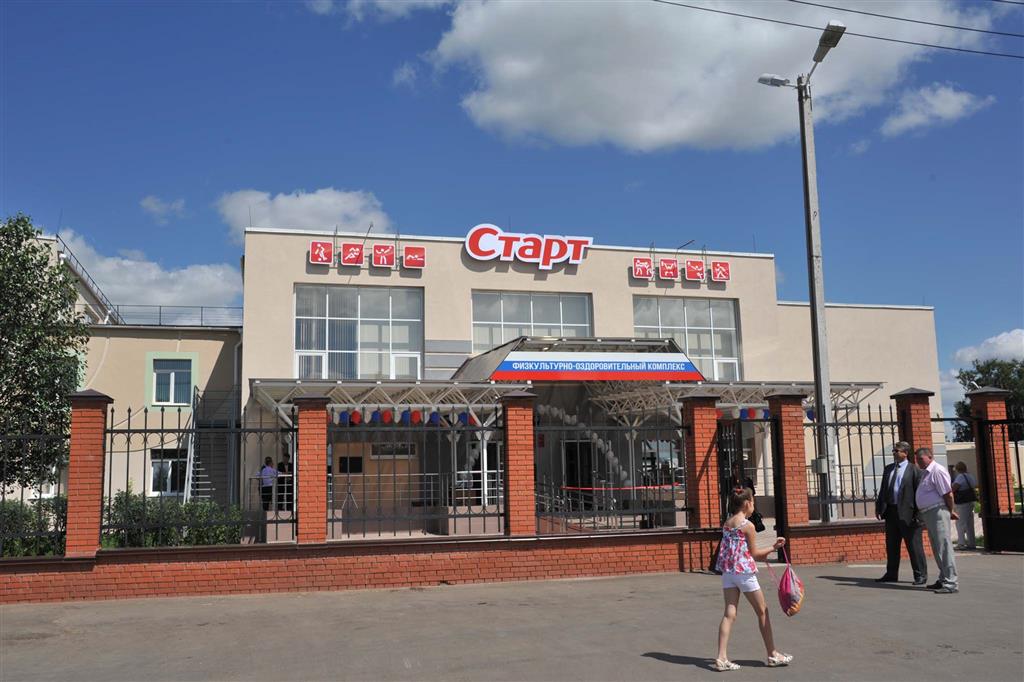 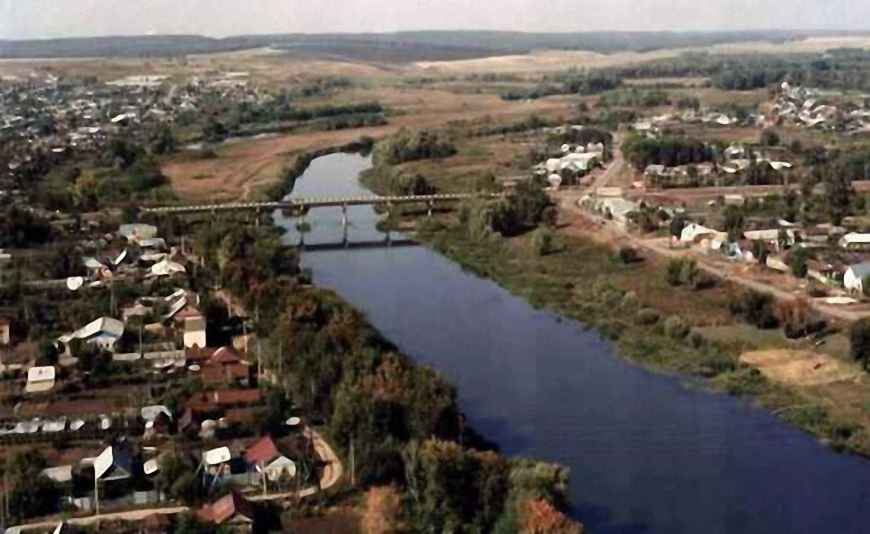 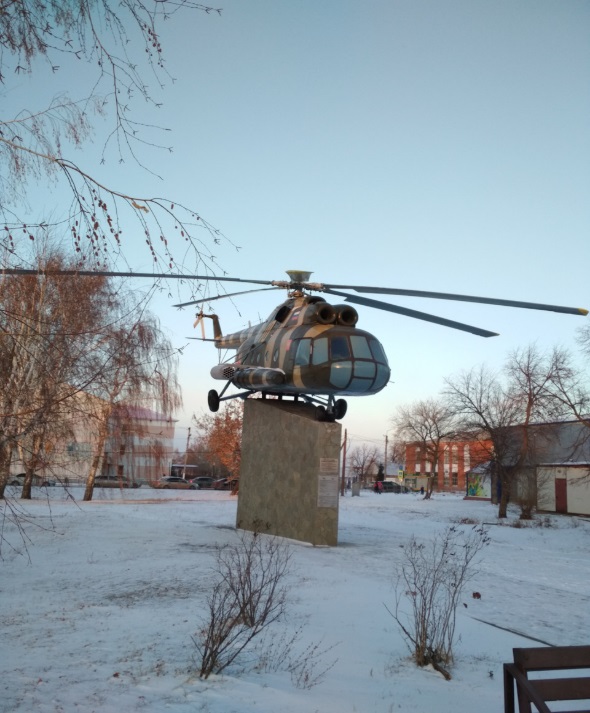 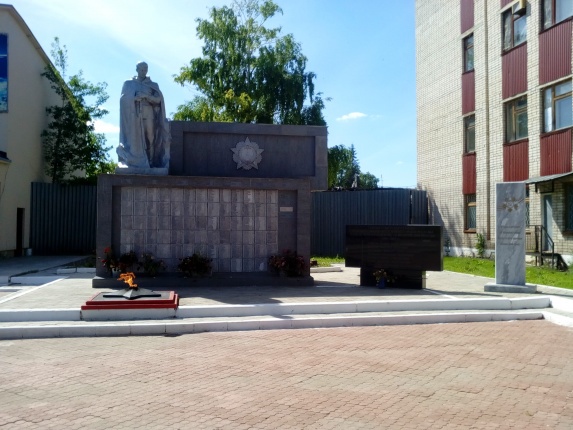 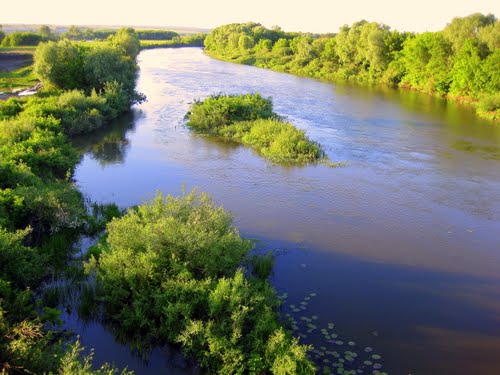 РЕГЛАМЕНТ СОРЕВНОВАНИЙ27 апреля 2024 год – все категории: 6-7 лет,  8-9 лет, 10-11 лет28 апреля 2024 год –все категории:12- 13 лет, 14-15 лет, 16-17 лет, 18 и старшеБлаготворительный взнос за один вид программы 1500 рублей.Командное кумитэ – 4500 рублей.Утверждаю:	СогласованоГлава муниципального района Кинель – Черкасский _______________/ Фролов В.Л./   Согласовано:Представитель  Самарской области	Представитель  Самарской областипо КаратэWSF______________/Таранцев А.Г/Согласовано:Директор ООО «Весна»________________/Кадыров Р.А./Согласовано:Президент ФедерацииСпортивного Каратэ России	г.Москва______________ /Котолкян А.Г./Согласовано:	Согласовано:Руководитель Отрадненского Министерства образования и науки Самарской области 	Глава сельского поселения Кротовка________________/Сизова Е.В./	Данильцева А.Н. Согласовано:	Данильцева А.Н.Директор СК «Старт»	Данильцева А.Н.	Данильцева А.____________________/Зубков А.А./Согласовано:Руководитель муниципального казенное учреждение муниципального района Кинель-Черкасский Самарской области «Управление культуры, молодёжной политики и спорта» - Заместитель Главы администрации района__________________/Фарисей Ю.В./Согласовано:МАУ муниципального районаКинель-Черкасский Самарской области  "ОРГАНИЗАЦИОННЫЙ ЦЕНТР СПОРТИВНЫХ И МОЛОДЕЖНЫХ МЕРОПРИЯТИЙ "_________________/Хатунцев Н.Н./Возрастные группы                             Предварительные поединки                                  Финалы6-7 лет,1 минута1 минута8-9 лет, 10-11 лет, 12-13 лет.1.5 минуты1.5 минуты14-15 лет, 16-17 лет, 18 +1.5 минуты2.0 минуты6-7 лет.6-7 лет8-9 лет.8-9 лет.10-11 лет.10-11 лет.12-13 лет.12-13 лет.14-15 лет.14-15 лет.16-17 лет.16-17 лет.18 и старше.18 и старше.6-7 лет.6-7 лет8-9 лет.8-9 лет.10-11 лет.10-11 лет.12-13 лет.12-13 лет.14-15 лет.14-15 лет.16-17 лет.16-17 лет.18 и старше.18 и старше.6 -7лет.             до 25кг    до 30кг   +30кг6-7 лет                   до 25кг     до 30кг        +30кг8-9 лет.             до 25кг    до 30кг   до35кг     +35кг8-9 лет.                  до 30кг     до 35кг        +35кг10-11 лет.        до 30кг    до 35кг    до 40кг    +40кг10-11 лет.              до 35кг     до 40кг        +40кг12-13 лет.        до40кг     до 45кг   до 50кг     +50кг12-13 лет.              до 45кг     до 50кг        +50кг14-15 лет,        до 50кг    до 55кг    +55кг14-15 лет.              до 50кг      +50кг16-17 лет.        до 60кг    до 65кг    +65кг16-17 лет.              до 60кг      +60кг18 и старше.   до 80кг    +80кг18 и старше.            АБСМ6-7до25кгдо 30кг       +30кгМ8-9до25кгдо30кг       до 35кг+35кгМ10-11до 30кгдо 35кг       до 40кг+45кгМ12-13до 40кгдо 45кг       до 50кг+50кгМ14-15до 50кгдо 55кг       +55кгМ16-17до 60кгдо 65кг       +65кгМ18 и старшедо 80кг+80кгЖ6-7до25кгдо30кг       +30кгЖ8-9до 30кгдо 35кг       +35кгЖ10-11до 35кгдо 40кг       +40кгЖ12-13до45кгдо50кг       +50кгЖ14-15до 50кг+50кгЖ16-17до 60кг+60кгЖ18 и старшеАБСМ6-7до25кгдо 30кг       +30кгМ8-9до25кгдо30кг       до 35кг+35кгМ10-11до 30кгдо 35кг       до 40кг+45кгМ12-13до 40кгдо 45кг       до 50кг+50кгМ14-15до 50кгдо 55кг       +55кгМ16-17до 60кгдо 65кг       +65кгМ18 и старшедо 80кг+80кгЖ6-7до25кгдо30кг       +30кгЖ8-9до 30кгдо 35кг       +35кгЖ10-11до 35кгдо 40кг       +40кгЖ12-13до45кгдо50кг       +50кгЖ14-15до 50кг+50кгЖ16-17до 60кг+60кгЖ18 и старшеАБСМ6-7до25кгдо 30кг       +30кгМ8-9до25кгдо30кг       до 35кг+35кгМ10-11до 30кгдо 35кг       до 40кг+45кгМ12-13до 40кгдо 45кг       до 50кг+50кгМ14-15до 50кгдо 55кг       +55кгМ16-17до 60кгдо 65кг       +65кгМ18 и старшедо 80кг+80кгЖ6-7до25кгдо30кг       +30кгЖ8-9до 30кгдо 35кг       +35кгЖ10-11до 35кгдо 40кг       +40кгЖ12-13до45кгдо50кг       +50кгЖ14-15до 50кг+50кгЖ16-17до 60кг+60кгЖ18 и старшеАБСМ6-7М8-9М10-11М12-13М14-15М16-17М18 и старшеЖ6-7Ж8-9Ж10-11Ж12-13Ж14-15Ж16-17Ж18 и старшеМ 4-527 апреля 2024гЗаезд участников28 апреля 2024г.Начало в 10.00Все категории6-7 лет, 8-9 лет, 10-11 лет28 апреля 2024гНачало в 10.0013.00-14.00Все категории12-13 лет, 14-15 лет, 16-17 лет, 18 и старшеТоржественное открытие29 апреля 2024г.Уезд команд